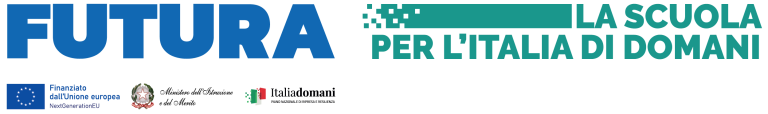 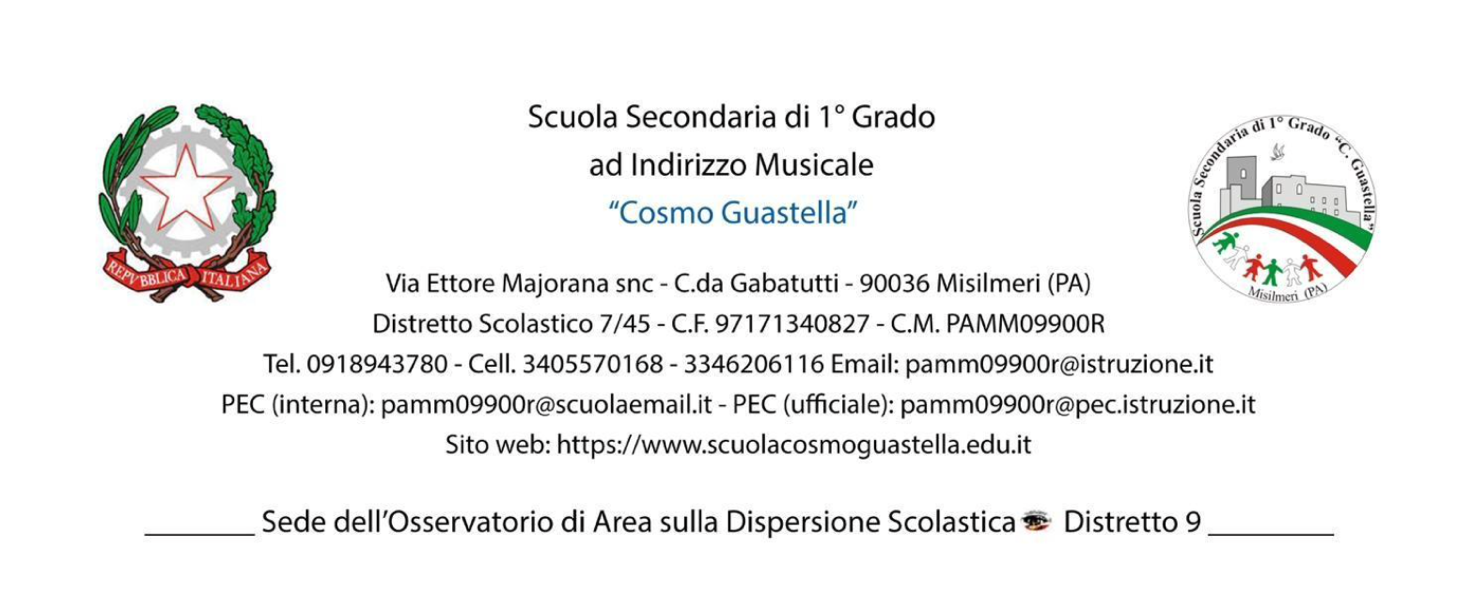 Circ. n. 99                                                                                                 Misilmeri, 11/01/2024Ai Docenti del gruppo P.T.O.F.Proff. Badagliacca, Comella, Dioguardi, La Barbera, Riggi, ScibettaAll’Animatrice DigitaleProf.ssa GuidaAlla DSGADott.ssa Grazia GiambonaOggetto: Convocazione Gruppo di lavoro/progettazione PNRR Si comunica che per il giorno 17 gennaio  2024 alle ore14,30 è convocato, presso la Scuola Cosmo Guastella, sede Centrale,  Gruppo di lavoro/progettazione PNRR con il seguente O.d.G.:Rilettura Capitolato PNRR in vista delle scadenze di acquisizione dei beni. “Il meglio che possiamo fare è cogliere le opportunità, calcolare i rischi connessi, stimare la nostra abilità di gestirli, e fare i nostri progetti con fiducia.” (H. Ford)
La Dirigente ScolasticaProf. ssa Rita La Tona * *Firma autografa sostituita a mezzo stampa ex art.3, comma 2, D.lgs. n. 39/93 